MEDIA RELEASE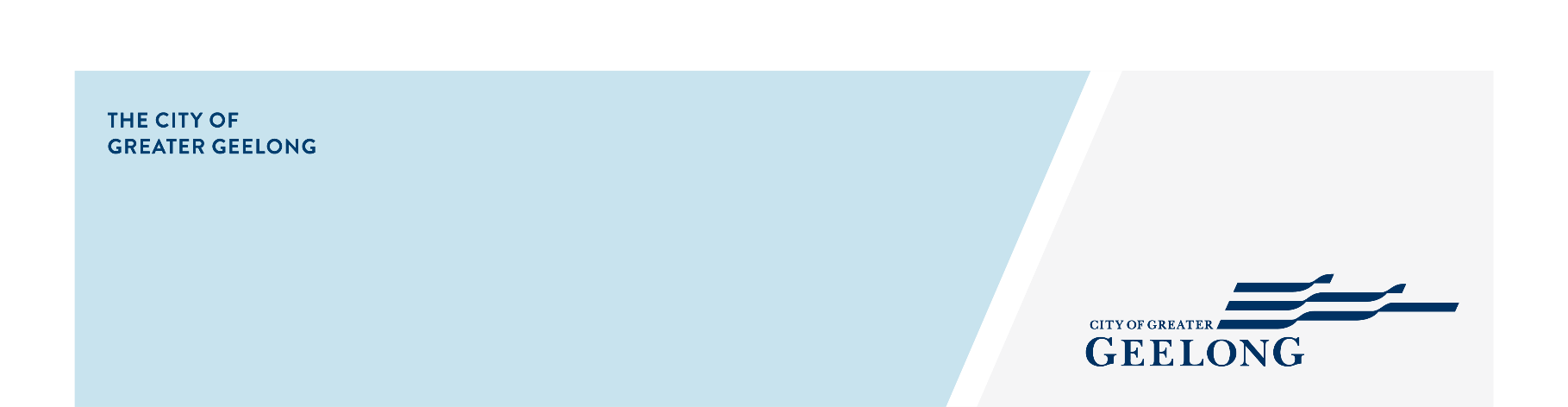 Wednesday 27 October 2021Former landfill site to be revampedFurther restoration works are scheduled to begin early next year on the former South Geelong Landfill, following the Council’s adoption of a landscape plan for a key area of the site.The Council last night endorsed the plan without change, following community consultation throughout July. While 70 people visited the project’s Your Say page, just two submissions were received on the plans– both of which were supportive.Mayor Stephanie Asher said the works aimed to introduce a range of improvements on site and for the nearby residential neighbourhood.“The multi-year works will improve water, weed, and dust management, enhance local biodiversity and provide a more attractive area,” Mayor Asher said.“The project will focus on developing stormwater capture and storage capacity and revegetating the site.”Works will be carried out in multiple stages, with the initial fencing and mound works scheduled to commence in March 2022. As sections of the fencing and mound are done, the site will be reseeded with grass to reduce dust. The outside edge of the mound will then be mulched and planted with drought tolerant indigenous trees and grasses to screen views into the site.Located between the Geelong Racecourse and the Barwon River, the former South Geelong Landfill covers an area of 158 hectares.  The landscape plan applies to a 15-hectare portion of the overall site, which hosted a landfill from 1945 to 1990.Cr Eddy Kontelj said the works would be funded from the 2021-22 and 2022-23 budgets. “This landscape plan delivers long-term solutions to the historic waste site and aims to reduce dust, enhance local biodiversity and provide a more attractive site. “Residents will continue to see improvements over several years, as fencing is progressively extended and local indigenous species are planted and flourish.”Media inquiries: Shane FowlesSenior Communications Officer Phone: 5272 4421 / 0428 567 868